Faculty Name	: Mr.Vikram Sarjerao Surve              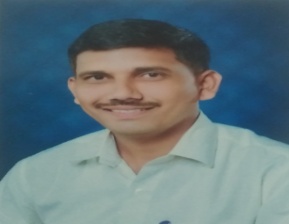 Faculty Designation	: LecturerHighest Qualification	: BE CivilExperience Teaching Years	: 2YearsExperience Industrial	: 3 YearsAdditional Information	: NoDate of Appointment	: 23/09/2021Subjects Taught	: 22301,22303,22503Training Attended In Last 2 Years	  : NoConference/ Seminars/Workshops Attended: NoPaper Published			          : NoResearch /Development Projects Undertaken: No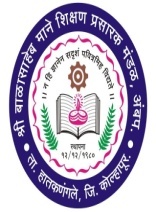 Shri Balasaheb Mane Shikshan Prasarak Mandal Ambap’sASHOKRAO  MANE INDUSTRIAL TRAINING INSTITUTE, VATHAR TARF VADGAONTal.Hatkanangle,Dist.Kolhpur-416 112 (Maharashtra)Office:(0230) 2407760   Fax: (0230) 2407750  Website:-www.ampiti.com, Email:ampitiv@gmail.com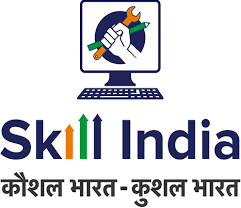 